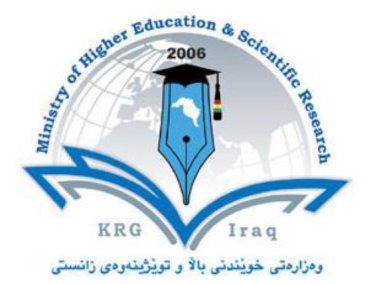 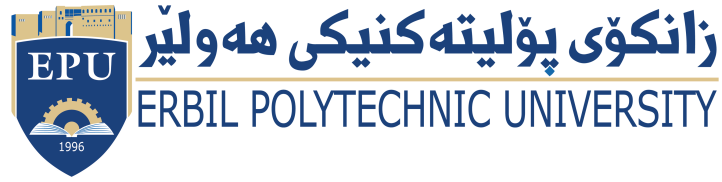 Module (Course Syllabus) Catalogue2022-2023Course BookCollege/ Institute Koya Technical Institute Koya Technical Institute DepartmentMedical Laboratory Technology  Medical Laboratory Technology  Module NameInfection ControlInfection ControlModule CodeINC304INC304Semester33Credits33Module typeCoreCoreWeekly hours2Weekly hours (Theory)(      2  )hr ClassWeekly hours (Practical)Lecturer (Theory)Maysoon  Omar NasraddinMaysoon  Omar NasraddinE-Mail & Mobile NO.maysoon.nasraddin@epu.edu.iq   07501789535maysoon.nasraddin@epu.edu.iq   07501789535Lecturer (Practical)E-Mail & Mobile NO.Course Description  Course overview: Infection prevention and control (IPC) aims to prevent or control the spread of infections in healthcare facilities and the community. IPC is a universal discipline with relevance to all aspects of healthcare. It is part of every healthcare workers’ duty of care to ensure that no harm is done to patients, visitors or staff. All healthcare workers require at least a basic understanding of IPC principles and practice. Infection prevention and control is a discipline that aims to prevent or control the spread of infections in healthcare facilities and the community.  Course overview: Infection prevention and control (IPC) aims to prevent or control the spread of infections in healthcare facilities and the community. IPC is a universal discipline with relevance to all aspects of healthcare. It is part of every healthcare workers’ duty of care to ensure that no harm is done to patients, visitors or staff. All healthcare workers require at least a basic understanding of IPC principles and practice. Infection prevention and control is a discipline that aims to prevent or control the spread of infections in healthcare facilities and the community.  Course overview: Infection prevention and control (IPC) aims to prevent or control the spread of infections in healthcare facilities and the community. IPC is a universal discipline with relevance to all aspects of healthcare. It is part of every healthcare workers’ duty of care to ensure that no harm is done to patients, visitors or staff. All healthcare workers require at least a basic understanding of IPC principles and practice. Infection prevention and control is a discipline that aims to prevent or control the spread of infections in healthcare facilities and the community.Course objectivesDiscuss the impact of community-acquired and healthcare-associated infections. • Define key terms related to infection prevention and control. • Describe the chain of infection as it applies to infection prevention and control. • Explain methods to prevent the spread of infection. • Summarize the engineering, work practice, and environmental controls that protect against healthcare-associated infections. • Identify barriers and personal protective equipment for protection from exposure to potentially infectious material. • Discuss efforts designed to minimize the risk of occupational exposures to infectious diseases. Discuss the impact of community-acquired and healthcare-associated infections. • Define key terms related to infection prevention and control. • Describe the chain of infection as it applies to infection prevention and control. • Explain methods to prevent the spread of infection. • Summarize the engineering, work practice, and environmental controls that protect against healthcare-associated infections. • Identify barriers and personal protective equipment for protection from exposure to potentially infectious material. • Discuss efforts designed to minimize the risk of occupational exposures to infectious diseases. Discuss the impact of community-acquired and healthcare-associated infections. • Define key terms related to infection prevention and control. • Describe the chain of infection as it applies to infection prevention and control. • Explain methods to prevent the spread of infection. • Summarize the engineering, work practice, and environmental controls that protect against healthcare-associated infections. • Identify barriers and personal protective equipment for protection from exposure to potentially infectious material. • Discuss efforts designed to minimize the risk of occupational exposures to infectious diseases. Student's obligationIt is necessary all the students listen and write notes and their obligations throughout the academic year and the attendance and completion of all tests, exams. It should also practice in the laboratory or another place depending on the lecture.It is necessary all the students listen and write notes and their obligations throughout the academic year and the attendance and completion of all tests, exams. It should also practice in the laboratory or another place depending on the lecture.It is necessary all the students listen and write notes and their obligations throughout the academic year and the attendance and completion of all tests, exams. It should also practice in the laboratory or another place depending on the lecture.Required Learning Materials Lecture halls with data show equipment for lecture presentations, white board, overhead projector, posters and data collection according to lectures.Lecture halls with data show equipment for lecture presentations, white board, overhead projector, posters and data collection according to lectures.Lecture halls with data show equipment for lecture presentations, white board, overhead projector, posters and data collection according to lectures.Assessment scheme‌16% Mid Term (Theory and practical)4% Quiz40% Assignment (report, paper, homework, seminar.)l40% final theory‌16% Mid Term (Theory and practical)4% Quiz40% Assignment (report, paper, homework, seminar.)l40% final theory‌16% Mid Term (Theory and practical)4% Quiz40% Assignment (report, paper, homework, seminar.)l40% final theorySpecific  learning outcome:By the end of this course learners will:Be able to identify sources of infections.Understand the various ways that infections may be transmitted.Understand the chain of infection and how it helps us identify effective ways to control risks.Recognize the importance of medical staff and health workers to carry out risk assessments of workplace.Have a basic understanding of what medical staff and health workers legal duties are under certain pieces of legislation.Be fully aware of what preventative measures and remedial actions help prevent infections from transmitting.By the end of this course learners will:Be able to identify sources of infections.Understand the various ways that infections may be transmitted.Understand the chain of infection and how it helps us identify effective ways to control risks.Recognize the importance of medical staff and health workers to carry out risk assessments of workplace.Have a basic understanding of what medical staff and health workers legal duties are under certain pieces of legislation.Be fully aware of what preventative measures and remedial actions help prevent infections from transmitting.By the end of this course learners will:Be able to identify sources of infections.Understand the various ways that infections may be transmitted.Understand the chain of infection and how it helps us identify effective ways to control risks.Recognize the importance of medical staff and health workers to carry out risk assessments of workplace.Have a basic understanding of what medical staff and health workers legal duties are under certain pieces of legislation.Be fully aware of what preventative measures and remedial actions help prevent infections from transmitting.Course References‌:-A Guide to Infection Control in the Hospital ,An official publication of theInternational Society for Infectious Diseases (ISID)-Fifth Edition.-Infections and infectious diseases, A manual for nurses and midwivesIn the WHO European Region.-Infection Prevention and Control- Module 1. Introduction to Infection Prevention and Control(Authors Melanie S. Curless, MPH, RN, CIC,LaToya A.Forrester, MPH, CIC,Polly A. Trexler, MS, CIC) © 2018 by Jhpiego Corporation. All rights reserved.- Waste Management Awareness Handbook 2011- IFIC Basic Concepts of Infection Control 2nd Edition - Revised 2011(Previously published as Infection Control: Basic Concepts and Training)-A Guide to Infection Control in the Hospital ,An official publication of theInternational Society for Infectious Diseases (ISID)-Fifth Edition.-Infections and infectious diseases, A manual for nurses and midwivesIn the WHO European Region.-Infection Prevention and Control- Module 1. Introduction to Infection Prevention and Control(Authors Melanie S. Curless, MPH, RN, CIC,LaToya A.Forrester, MPH, CIC,Polly A. Trexler, MS, CIC) © 2018 by Jhpiego Corporation. All rights reserved.- Waste Management Awareness Handbook 2011- IFIC Basic Concepts of Infection Control 2nd Edition - Revised 2011(Previously published as Infection Control: Basic Concepts and Training)-A Guide to Infection Control in the Hospital ,An official publication of theInternational Society for Infectious Diseases (ISID)-Fifth Edition.-Infections and infectious diseases, A manual for nurses and midwivesIn the WHO European Region.-Infection Prevention and Control- Module 1. Introduction to Infection Prevention and Control(Authors Melanie S. Curless, MPH, RN, CIC,LaToya A.Forrester, MPH, CIC,Polly A. Trexler, MS, CIC) © 2018 by Jhpiego Corporation. All rights reserved.- Waste Management Awareness Handbook 2011- IFIC Basic Concepts of Infection Control 2nd Edition - Revised 2011(Previously published as Infection Control: Basic Concepts and Training)Course topics (Theory)Course topics (Theory)WeekLearning OutcomeIntroduction of infection control and glossary of termsIntroduction of infection control and glossary of termsFirstDefine Infection Control and describe basic terminology Chain of disease Transmission. Chain of disease Transmission.SecondStudent learn the cycle of infection  Disease prevention plan - general principles for prevention (level of prevention) and breaking the chain of Infection.Disease prevention plan - general principles for prevention (level of prevention) and breaking the chain of Infection.ThirdStudent learn about prevention and control of infectionImmunity-Vaccinations against communicable diseases (regional plan)Immunity-Vaccinations against communicable diseases (regional plan)FourthStudent learn relation between human immunity and prevention of some communicable diseasesstandard Precaution (Hand hygiene and personal protective equipment PPE)standard Precaution (Hand hygiene and personal protective equipment PPE)FifthStudent learn about standard safety measures to infection control Cleaning disinfectant and sterilization Cleaning disinfectant and sterilization SixthStudent learn  the role of disinfectant and sterilization Biomedical Waste management Biomedical Waste management SeventhStudent learn  the importance of waste management.Infection spread by Food and waterInfection spread by Food and waterEighthStudent learn about randomised controlled trial study Infection spread by animals and insects Infection spread by animals and insects Ninth Student learn about Non-randomised controlled trial studyInfection spread by sexual contacts and blood, body fluidsInfection spread by sexual contacts and blood, body fluidsTenthStudent learn the key components of outbreak investigation Disease investigationDisease investigationEleventhStudent learn about Epidemiologically investigation and assessment of infectious diseases Flowcharts for the Diagnosis of Communicable Diseases-(ACUTE DIARRHOEAL SYNDROME and ACUTE HAEMORRHAGIC FEVER SYNDROME)- (ACUTE RESPIRATORY SYNDROME)-(ACUTE JAUNDICE SYNDROME and ACUTE NEUROLOGICAL SYNDROME)Flowcharts for the Diagnosis of Communicable Diseases-(ACUTE DIARRHOEAL SYNDROME and ACUTE HAEMORRHAGIC FEVER SYNDROME)- (ACUTE RESPIRATORY SYNDROME)-(ACUTE JAUNDICE SYNDROME and ACUTE NEUROLOGICAL SYNDROME)TwelfthStudent learn How we can Differentiation between some diseases - Extra notes: Extra notes: Extra notes: Extra notes:External EvaluatorExternal EvaluatorExternal EvaluatorExternal Evaluator